Preschool Registration Form                                           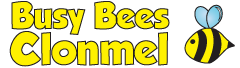 Rathkeevin​ ​National​ ​School,​ ​Clonmel, ​ ​Co​ ​Tipperary. ​ ​ ​ ​ ​ ​ ​Email​ :​ vanessa@busybeesclonmel.com  ​ ​ ​ ​ ​ ​ ​Phone:​ ​​ ​086​ ​0444202Registration​ ​Form Child’s​ ​name:	_________________________________________________ Male/Female:	_________________	D.O.B:	__________________ Home​ ​Address:________________________________________________________________ ________________________________________________________________ ________________________________________________________________________________________________________________________________ Home​ ​phone​ ​number:	___________________________________________ Email:	______________________________________________________ Start​ ​Date:	_______________________​ ​End​ ​date:​ ​______________________ Nationality: ____________________​ ​Primary​ ​Language:​ _________________​	 Who​ ​does​ ​the​ ​child​ ​live​ ​with:	______________________________________ Parent/Guardian​ ​Details Secondary​ ​Contact:​ ​ ​_______________________________________________ Workplace:	_________________________________________________ Address:	_________________________________________________ _________________________________________________ _________________________________________________ Work​ ​Contact:	_____________________​ ​Mobile:​ ​ ​____________________ Emergancy​ ​/​ ​Medical​ ​Information Insurance​ ​information:	___________________________________________ Please​ ​supply​ ​a​ ​copy​ ​of​ ​your​ ​child’s​ ​immunisation​ ​documents Information​ ​about​ ​your​ ​child: Please​ ​give​ ​information​ ​concerning​ ​your​ ​child. Play​ ​habits: ______________________________________________________ Eating​ ​behaviour: _________________________________________________ Likes/Dislikes:	_________________________________________________ Fears:	_________________________________________________ My​ ​child’s​ ​temperament​ ​is​ ​usually:	_________________________________ Does ​ your​	 ​ child​	 ​ have​	 ​ a​​  ​comfort​ ​item/toy?	____________________________ Is​ ​your​ ​child​ ​toilet​ ​trained?	______________________________________ What​ ​words​ ​does​ ​He/She​ ​use​ ​for​ ​the​ ​toilet: ____________________________ Does​ ​your​ ​child​ ​have​ ​any​ ​food​ ​allergies?	____________________________ Does​ ​your​ ​child​ ​have​ ​any​ ​health​ ​issues?	____________________________ ________________________________________________________________________________________________________________________________ Does​ ​your​ ​child​ ​suffer​ ​from​ ​any​ ​speech/language​ ​difficulties? ________________________________________________________________________________________________________________________________ Does​ ​your​ ​child​ ​have​ ​any​ ​special​ ​dietary​ ​requirements? ________________________________________________________________________________________________________________________________ Parental​ ​Consent Each​ ​of​ ​these​ ​consents​ ​relate​ ​to​ ​a​ ​policy​ ​and​ ​procedure​ ​in​ ​our​ ​service.​ ​Please ask ​ ​any​ ​member​ ​of​ ​staff​ ​should​ ​you​ wish​ ​​to​ ​see​ ​these​ ​in​ ​more​ ​detail Emergency​ ​medical​ ​care: I​ ​understand​ ​that​ ​every​ ​effort​ ​will​ ​be​ ​made​ ​to​ ​contact​ ​the​ ​named parent/guardian ​ in​	 ​ the​	 ​ event​	 ​ of​	 ​ ​an	​  ​emergency ​ ​requiring	 ​ medical​	 treatment.However ​ if​ ​ none​	 ​ of​	 ​ these​	​ ​can​ 	be​ ​​contacted​ ​I​ ​hereby​ ​authorize ​​Busy Bees​ ​Preschool​ ​to​ ​transport​ ​my​ ​child​ ​to​ ​their​ ​local​ ​doctor​ ​or​ ​hospital ​ ​as necessary ​ and​	 ​ to​	 ​ secure​	 ​ the​	  ​​necessary	 ​ medical​	 ​ ​treatment.	 First ​ Aid:​	 I​ ​authorize ​ ​the​ ​staff​ ​of​ ​Busy​ ​Bees​ ​Preschool​ that​ ​​is​ ​trained​ ​in​ ​first​ aid​	 ​ to​	 administer​ ​first​ ​aid​ ​when​ ​appropriate. Trip/Outing/Walk​ ​Permission: I​ ​authorize​ ​that​ ​my​ ​child​ ​may​ ​be​ ​taken​ ​on​ ​outings/walks​ ​that​ ​may​ ​be​ ​planned.​ ​I understand ​ that​	​ ​the​ ​necessary​ ​precautions​ ​will​ ​be​ ​taken​ ​to​ ensure​​ ​my ​​child’s safety​ ​and​ ​that​ ​the​ ​adult/child​ ​ratios​ ​will​ ​be​ ​adhered​ ​to.​ ​Notification​ ​will​ ​be given​ ​prior​ ​to​ ​any​ ​outings. Photo/Video​ ​Permission: I​ ​give​ ​permission​ ​for​ ​my​ ​child​ ​to​ ​have​ ​their​ ​photograph/video​ ​taken​ ​and​ ​used in ​ ​ the​	 ​ following​	 ​ ways:​	 Within​ ​the​ ​service:Yes:______	No:______ Facebook:	Yes:______	No:______ Website:	Yes:______	No_______ Work​ ​Experience: From​ ​time​ ​to​ ​time​ ​throughout​ ​the​ ​year​ ​students​ ​on​ ​work​ ​experience​ ​will​ ​be visiting​ ​Busy​ ​Bees​ ​Preschool​ ​and​ ​observing​ ​children​ ​throughout​ ​play​ ​time​ ​as part​ ​of​ ​their​ ​ongoing​ ​studies. (Students​ ​will​ ​never​ ​be​ ​left​ ​unsupervised) Animals/Pets: I​ ​give​ ​permission​ ​for​ ​my​ ​child​ ​to​ ​have​ ​access​ ​to​ ​animals/pets/insects. Sunscreen: I​ ​give​ permission​	​ ​for​ ​my​ child​	​ ​to​ ​have​ ​sunscreen​ applied​​ ​as ​​necessary. Change​ ​of​ ​Clothes: I ​ give​	 ​ permission​	​ ​for​ ​staff​ ​at​ ​Busy​ ​Bees​ ​Preschool​ to​	​ ​change​ ​my​ ​child’s clothes ​ as​	 ​ necessary.​	 Fees​ ​Policy: I​ ​understand​ ​that​ ​all​ ​fees​ ​must​ ​be​ ​paid​ ​on​ ​a​ ​weekly​ ​basis.​ ​This​ ​is​ ​to​ ​ensure​ ​that my ​ child​	 ​ may​	 ​ continue​	 ​ to​	 ​ ​avail	​  ​of	​  ​the​ ​Preschool​ ​service. Sickness​ ​Policy: I​ ​understand​ ​that​ ​if​ ​my​ ​child​ ​has​ ​been​ ​unwell​ ​or​ ​is​ ​taking​ ​an​ ​antibiotic ​ that​	​ ​they must ​ not​	 ​ attend​	 ​ preschool​	 ​ until​	 ​ 	such​​  ​a​  time​	 ​ as​	 ​ 	they​​  ​are	 ​ feeling​	 ​ better​	 ​ or​	​  being​	 on​ ​an​ ​antibiotic​ ​for​ ​48 ​ hours.​	 Child​ ​release​ ​form: No​ ​child​ ​will​ ​be​ ​released​ ​from​ ​Busy​ ​Bees​ ​Preschool​ ​to​ ​any​ ​person​ ​other​ ​than his/her ​ ​parents​ ​or​ ​guardian​ ​or​ ​the​ person​ ​​currently​ ​designated​ ​in​ ​writing ​​by such ​ parent​	 ​ ​to​ ​receive​ ​the​ ​child.​ ​Those​ people​​ authorized​​ ​to​ ​pick​ ​up​ ​the ​​child need​ ​to​ ​present​ ​photo​ ​id​ ​each​ ​day​ ​until​ ​easily​ ​recognized ​ by​	 ​ the​	 ​ ​provider.	 ​ All​	 children​ ​must​ ​be​ ​signed​ ​in​ ​and​ ​out​ ​of​ ​the​ ​Preschool​ ​daily. The​ ​following​ ​persons​ ​have​ ​permission​ ​to​ ​pick​ ​up​ ​my​ ​child​ ​from​ ​Busy​ ​Bees Preschool. Name:	__________________________________	Phone:____________ Relationship​ ​to​ ​Child:	___________________________________________ Name:	__________________________________	Phone:____________ Relationship​ ​to​ ​Child:	___________________________________________ Name:	__________________________________	Phone:____________ Relationship​ ​to​ ​Child:	___________________________________________ Name:	__________________________________	Phone:____________ Relationship​ ​to​ ​Child:	___________________________________________ I/We​ ​certify​ ​that​ ​all​ ​of​ ​the​ ​above​ ​information​ ​given​ ​in​ ​this ​ form​	 ​ is​	 ​ correct​	 ​ and​	 accurate​ ​to​ ​the​ ​best​ ​of​ ​our​ ​knowledge.​ ​I/We​ ​promise​ that​	​ I/We​	 ​ will​	 ​ ​notify	 ​ Busy​	 Bees​ ​Preschool​ ​of​ ​any​ ​changes​ ​to​ ​the​ information​	​ ​should​ ​they ​​arise. Main​ ​contact:_________________________________________________ Workplace:_________________________________________________ Address:_________________________________________________ _________________________________________________ _________________________________________________ Work​ ​Contact:_____________________​ ​Mobile:​ ​_____________________ If​ ​either​ ​parent​ ​or​ ​guardian​ ​can​ ​not​ ​be​ ​contacted​ ​in​ ​case​ ​of​ ​emergency​ ​call: If​ ​either​ ​parent​ ​or​ ​guardian​ ​can​ ​not​ ​be​ ​contacted​ ​in​ ​case​ ​of​ ​emergency​ ​call: Child’s​ ​Doctor:_________________________________________________ Address:_________________________________________________ Telephone:_________________________________________________ Child’s​ ​dentist:_________________________________________________ Address:_________________________________________________ Telephone:_________________________________________________ ________________________________________________________ Mothers​ ​(Guardian)​ ​SignatureFather’s​ ​(Guardian)​ ​Signature ________________________________________________________ DateDate  ________________________________________________________ Managers​ ​Signature Date 